Дизайн-проект благоустройства территории возле дома №8  по адресу: с.Тиличики, ул.Молодежная.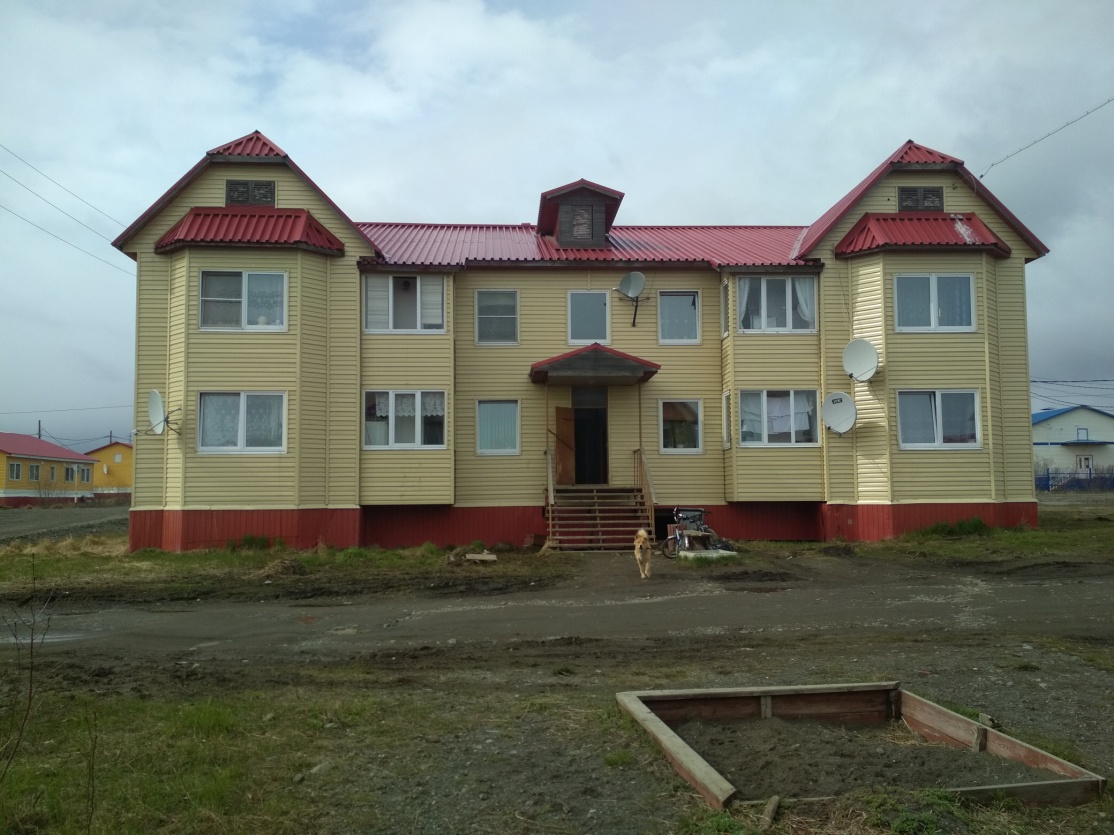 Тиличики 2018Краткое описание благоустройства территории возле дома №8по ул. Молодежная.-Ремонт тротуарных дорожек;-Ремонт площадки для отдыха напротив входа в дом;-Установка двух скамеек для отдыха возле дома;-Установка освещения площадки возле дома; - Организация палисадника (установка ограждения);-Установка  урны;Список выполнения работ для благоустройства территории возе дома №8 по улице Молодежная .Фото объекта и схема 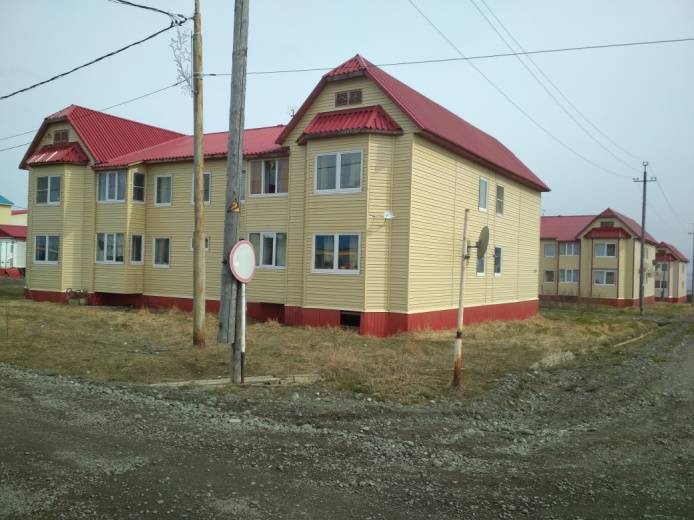 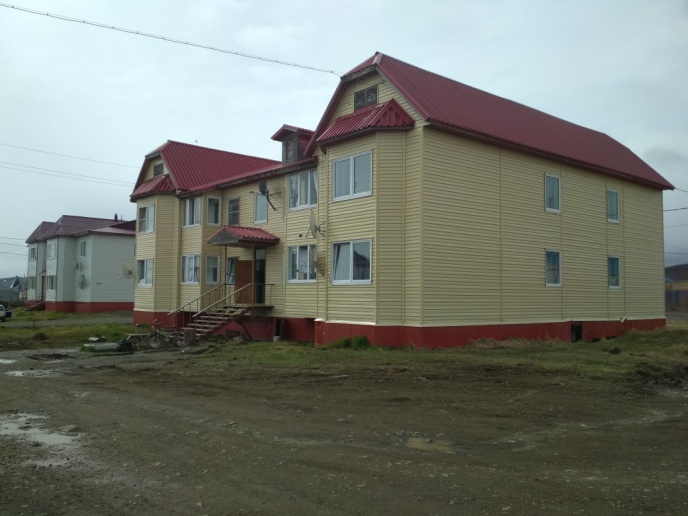 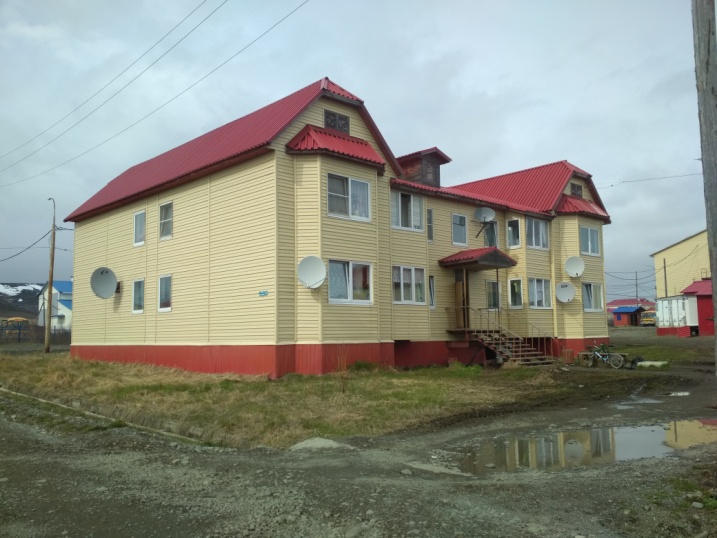 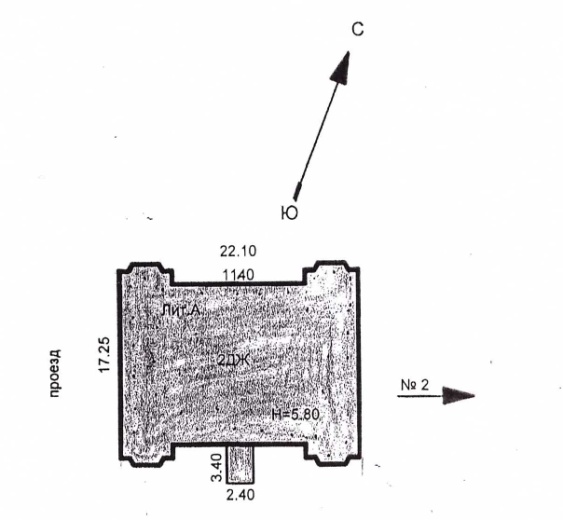 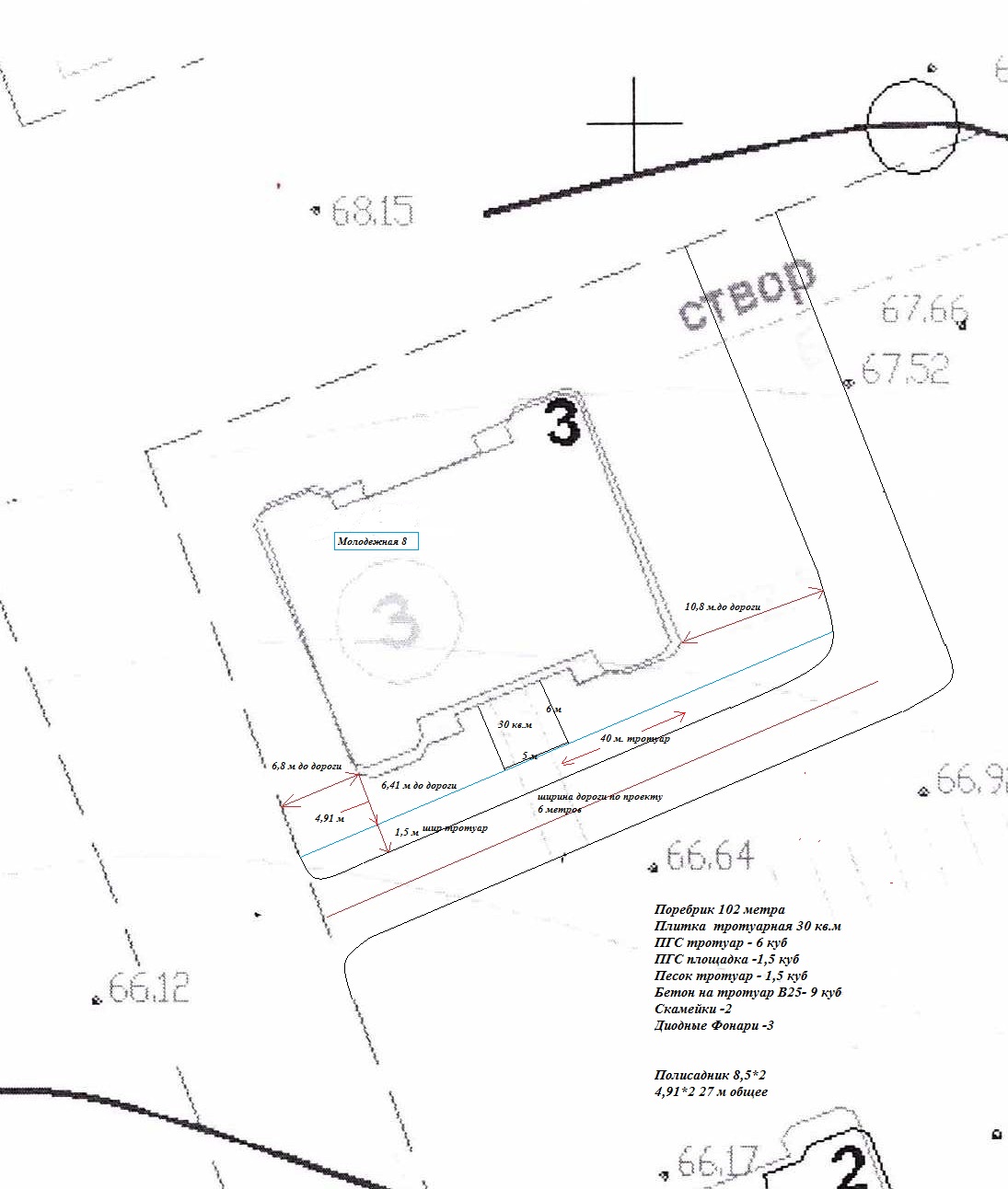 ДИЗАЙН-ПРОЕКТ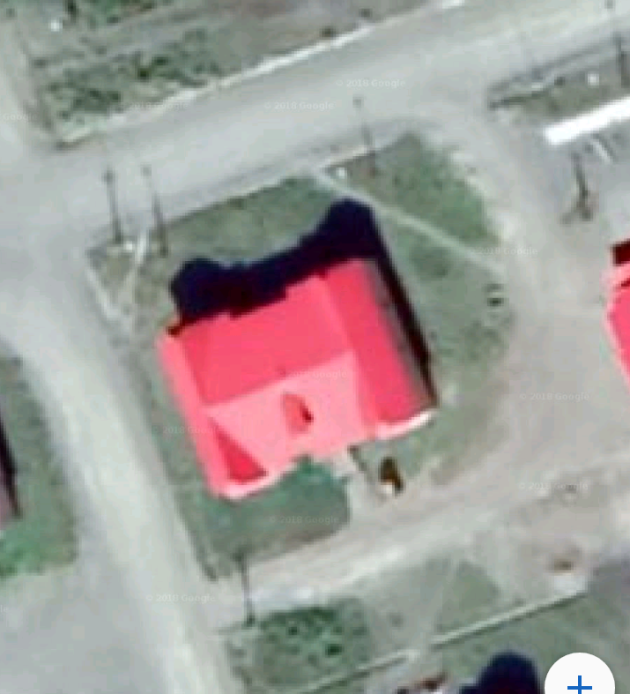 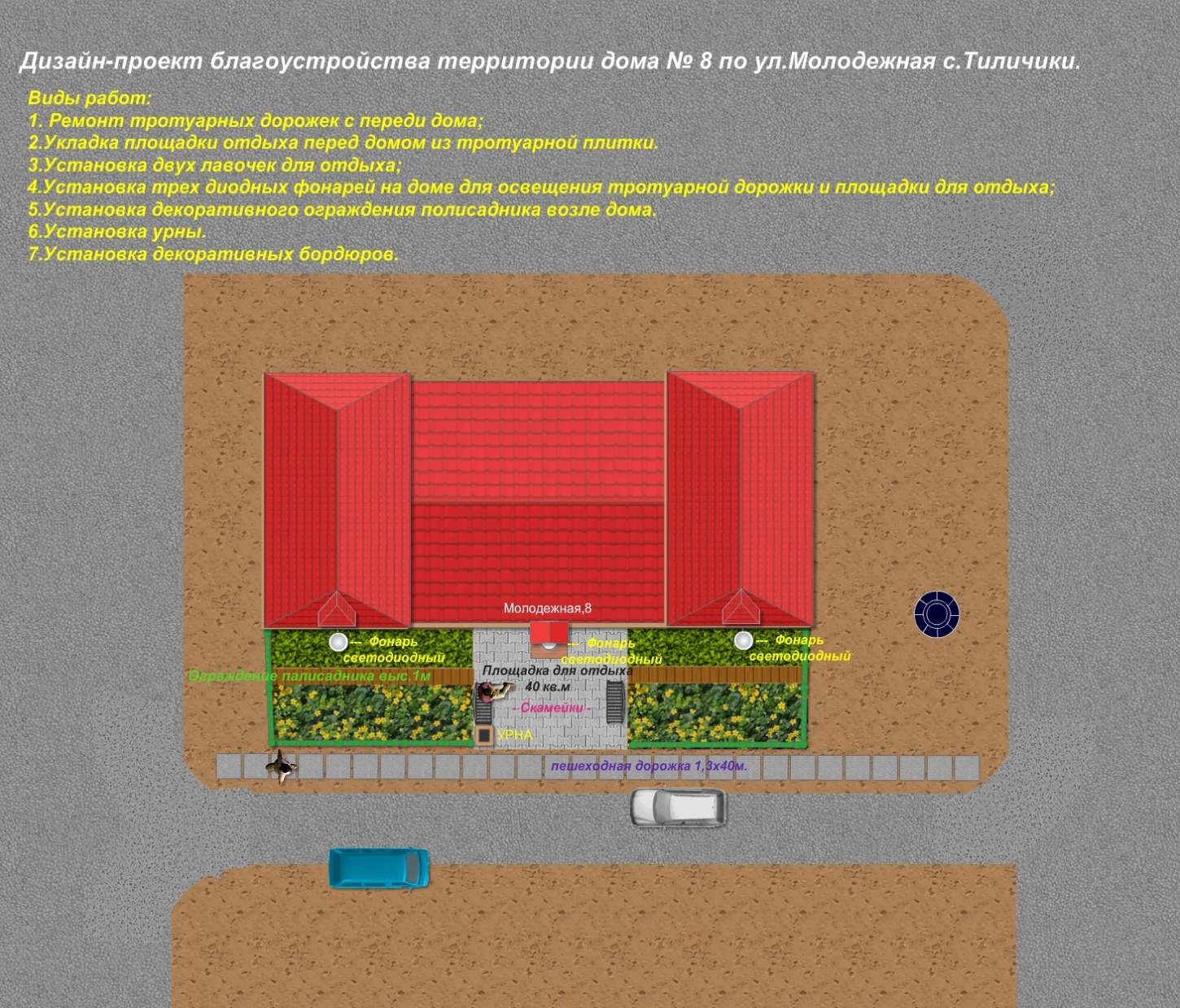 №                   Виды выполнения работ               Площадь /количество1Уборка территории от сорняка550 кв.м2Ремонт и бетонирование пешеходной дорожки перед домом  - Отсыпка подушки ПГС -Утрамбовка подушки -Армирование -Укладка бордюра 78 метров  по 1 метрушириной 1,5 м; длиной 40 м, 60 кв.м10 см60 кв.марматура А III  диам.12 мм ячейка 150х150 мм78 шт.3- Укладка площадки отдыха  перед входом в дом тротуарной плиткой и декоративных бордюров- Отсыпка подушки ПГС- Отсыпка подушки ЦПС - Утрамбовка - Укладка тротуарной плитки - Укладка бордюра 30 кв.м 6х5 метров.30кв.м  5 см. выс30 кв.м 5 см. выс30 кв.м30 кв.17 метров 17 шт.4Установка  скамеек для отдыхаУстановка  урны возле дома 2 шт1 шт5Установка освещения 3 диодных фонарей  3 шт6Вывоз строительного мусора